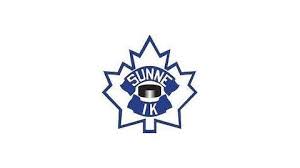 Arbetsbeskrivning matchvärdarUnder rådande omständigheter med covid-19 så använder sig Sunne IK av matchvärdar för att underlätta för spelande lag att följa riktlinjerna.Det ska finnas två matchvärdar till varje match. Hämta gula västar som finns uppe i cafeterian. Kod 1611 för att komma åt nyckeln. En av er förbereder kaffe och den andra går ner för att ta emot gästande lag. Kolla på signeringslistorna till omklädningsrummen om det är städat och spritat innan. Om inte hämta städmaterial i städutrymmet i entrén. Kolla så att det finns handsprit i omklädningsrummen. Gör i ordning kaffe på brickor till varje lag, domare och sekretariat. Som det är nu så tar vi av det brödet som finns i frysen. När det är slut så får varje lag ordna bröd till sina matcher. Hälsa gästande lag välkommen och eventuellt ge dem infobrev som finns i pärmen om det inte redan skickats ut. Gå igenom så att de har förstått att ni sköter när de ska gå in på planen och av. Inga spelare/ledare ska uppehålla sig spelargången om inte de är på väg till eller från omklädningsrummet. Lagen stannar i sina omklädningsrum tills ni säger att det är ok att gå ut. Bortalaget börjar att gå ut och sedan hemmalaget. Spelarna ska gå med 1 meters mellanrum. När perioden/matchen är slut så är det hemmalaget som börjar att gå in till omklädningsrummen. Tänk på att efter periodpausen så ska målen på plats och ismaskinen vara klar innan ni släpper ut dem. I periodpausen så ska båsen spritas av. Använd des.spray och papper. Efter matchen är slut så städas/spritas omklädningsrummet/toaletterna efter checklista. Signera sedan att det är gjort. Bär upp brickorna och termosarna tillbaka och diska ur. 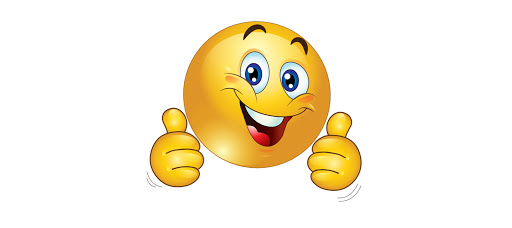 